FORM DI ISCRIZIONE MERCATI INTERNAZIONALICICLO DI FORMAZIONE GRATUITA PER LE IMPRESE AGRICOLE DI ROMA E PROVINCIAda compilare in ogni sua parte e tramettere, entro e non oltre il 3 maggio 2018, al seguente indirizzo mail: info@wfo-oma.org DATI PERSONALINOME:  	…………………………………………………………………………………………………COGNOME: 	…………………………………………………………………………………………………E-Mail: 		…………………………………………………………………………………………………TELEFONO: 	…………………………………………………………………………………………………CITTA’: 	…………………………………………………………………………………………………PROVINICIA: 	…………………………………………………………………………………………………RAGIONE SOCIALE IMPRESA: ………………………………………………………………………………esprimo il mio interesse a partecipare ai seguenti seminari gratuiti promossi dall’OMA con il patrocinio e il contributo della Camera di Commercio di Roma (barrare una o più opzioni fra le seguenti)*:Workshop 1 - 7 maggio 2018, dalle ore 9:00 alle ore 13:00 “	Scenari internazionali e regolamentazione degli scambi commerciali: come si muove il cibo	Workshop 2 - 7 maggio 2018, dalle ore 14:00 alle ore 18:00 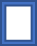  “Marketing internazionale, tecniche di commercio estero e tutela dei marchi: primi passi per l’export”	Workshop 3 - 9 maggio 2018, dalle ore 9:00 alle ore 13:00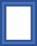 “Sicurezza alimentare come chiave per l’export management”	Workshop 4 - 9 maggio 2018, dalle ore 14:00 alle ore 18:00“Branding e marketing territoriale in ottica e-commerce: come promuovere i propri prodotti in casa per portarli all’estero”	Workshop 5 - 11 maggio 2018, dalle ore 9:00 alle ore 13:00 	“Le opportunità dell’export per le Imprese Agroalimentari del Lazio: dall'impresa agricola al brand agricolo”I dati verranno trattati ai sensi del D.lgs. 196/2003 e s.m.i. dall’Organizzazione Mondiale degli Agricoltori 									Firma								…………………………………* l’iniziativa è rivolta a imprenditori e futuri imprenditori agricoli di Roma e Provincia interessati a conoscere le opportunità dei nuovi scenari competitivi del marketing e commercio internazionale. Al fine di garantire la massima qualità dell'attività didattica, la direzione si riserva la facoltà di limitare il numero di partecipanti per singolo workshop.